WAVES and OPTICS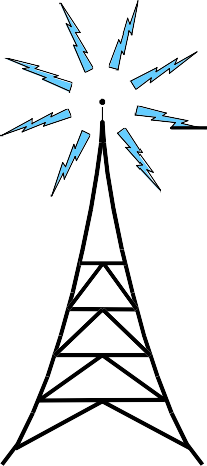 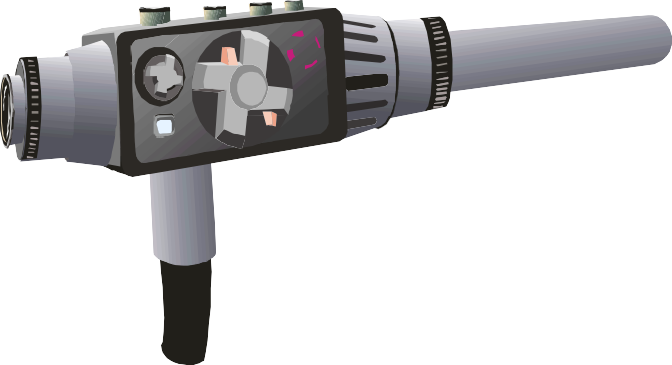 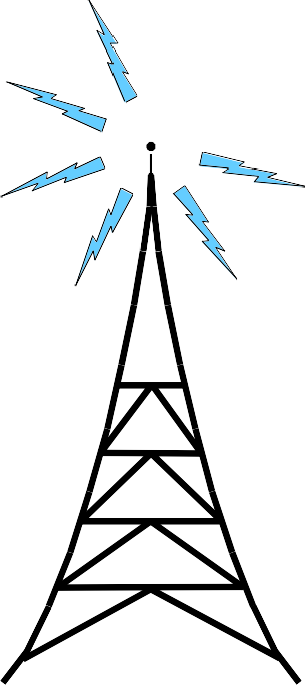 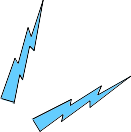 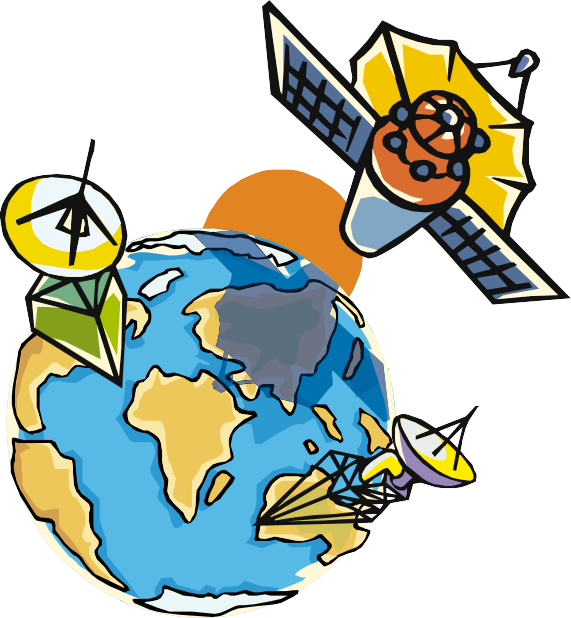 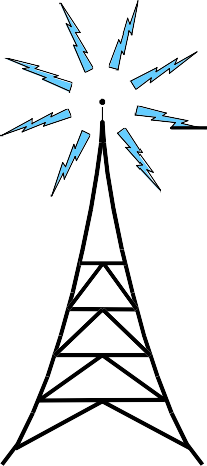 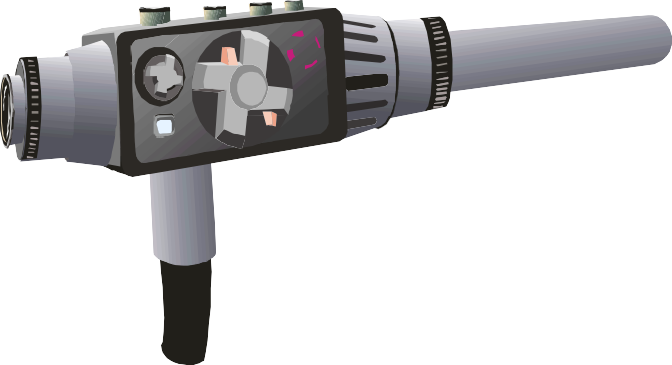 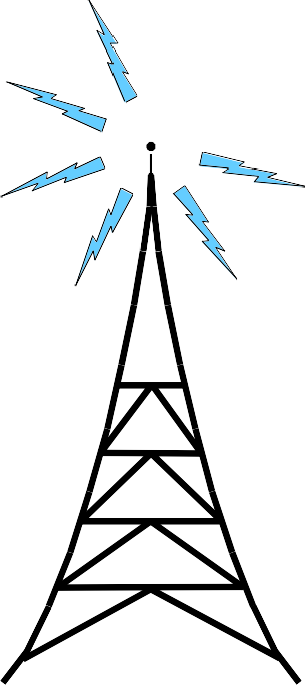 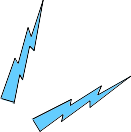 Name:  	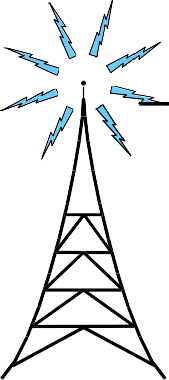 Class:  	Teacher:  	Waves and EnergyAll waves transfer (carry)e	from one place to another - A tsunami sea wave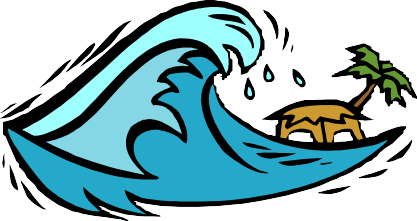 Experiment to Measure the Speed of Sound in AirWe can perform an experiment to measure thespeed of sound in air.measuredtransfers an enormous amount of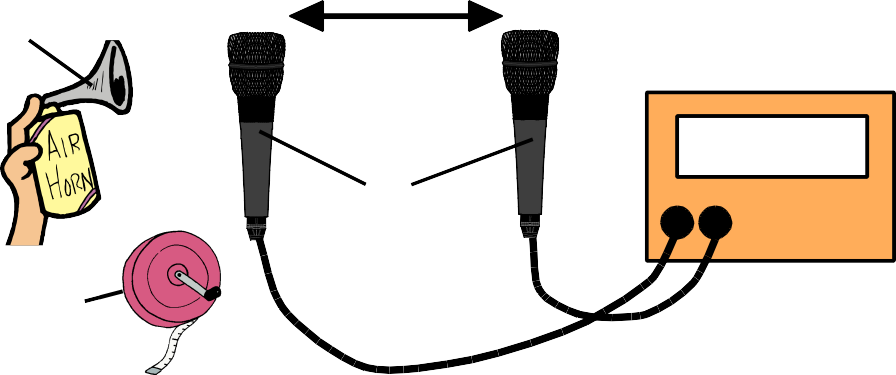 sounddistancee	which can causeextensive damage when the wave reaches land.Waves and Signal Transmissionsource2.0 mmicrophoneselectronic timersSound and light signals are transmitted (sent) from one place to another by w _ _ _ _.!!Remember!!tape measureWe use a t _ _ _ m	to measure thed _ _ _ _ _ _ _ between the 2 m	_ .We make a sharp s	next to the left handm	_ .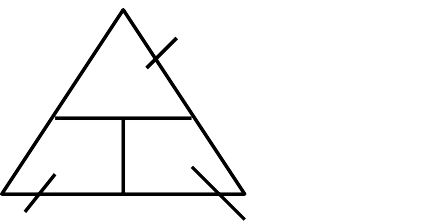 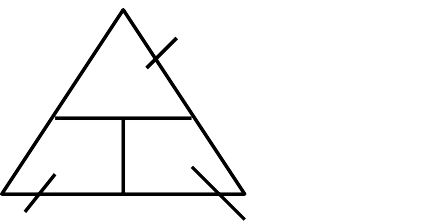 The  s _ _ _ _  travels through the a _ _	between the2	m _ _ _ _ _ _ _ _ _ _ . The t	this takes isrecorded on the electronic t _ _ _ _ .We calculate the speed of sound in air using the formula:s _ _ _ _ of s _ _ _ _		t _ _ _ unit: 		unit:  	1) (a) What value(b) How could you improveYou can use this equation to calculate the speed of sound in air..............2for the speed of sound in air do you obtain using the values shown on the apparatus above?this experiment?Comparing the Speed of Sound and Light in AirLight travels so quickly that we see an event happening at the instant it happens - light from the event reaches our eyes instantly (even when we are far away).Use the word bank to complete the passage below.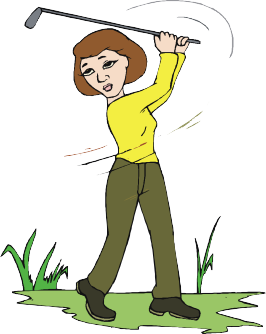 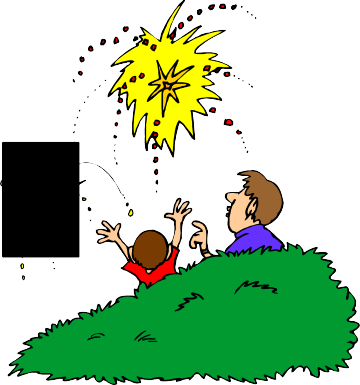 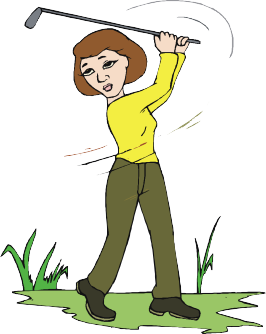 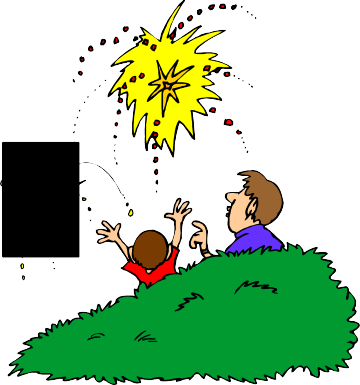 During a storm, thunder and lightning are produced at exactly the same time.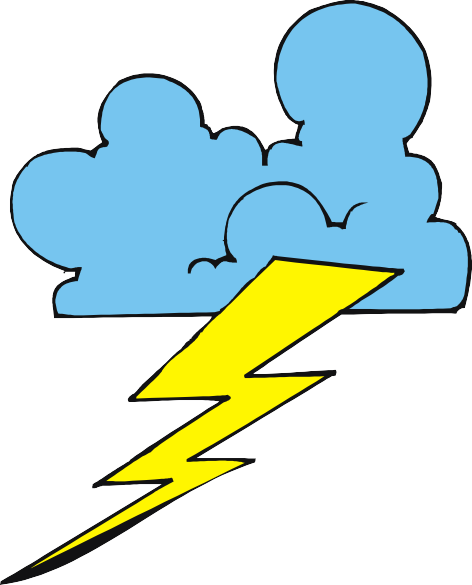 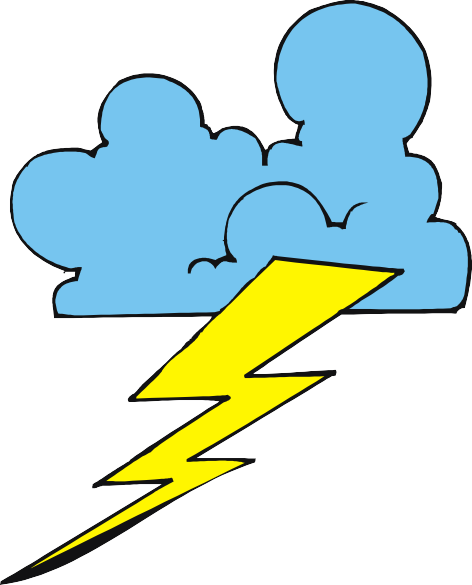 We  	the  	before we 	the 		 because, in air, the speed of   		                      is less than the speed of 	.The 	reaches us before the 	.We can use this formula to solve problems about sound travelling through the air (or other materials):d _ _ _ _ _ _ _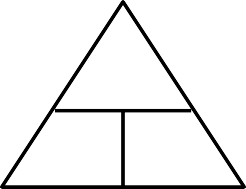 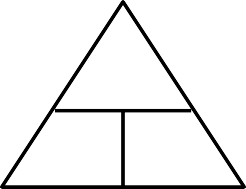 Susan shouts at a brick wall. After0.8 seconds, she hears her "echo" - the sound of her shout reflected off the wall.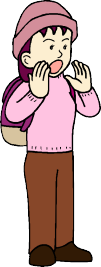 Calculate how far away from the walls _ _ _ _ of s _ _ _ _unit:  	d	unit:  	v	tt _ _ _unit:  	Susan is. BE CAREFUL ! - It might help if you draw the path taken by the sound on the diagram.SusanwallCalculate the distance sound will travel through the air in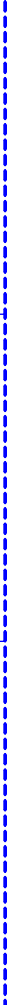 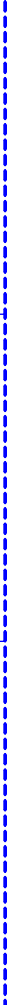 2 seconds.How far will the sound of an explosion travel through the airin 5 seconds?Sound has a different speed in different materials. For example:Calculate the time it will take sound to travel 1 020 metresthrough the air.How long will it take the sound of a bell to travel 850 metres throughthe air?A steel wire is 6 760 metres long. Calculate the time it will take sound to travel along thewire.Calculate the speed of sound in air if it takes 4 seconds for thesound to travel 1 360 metres.4The sound of a car horn is heard 1 190 metres away,3.5 seconds after it has been sounded. Calculate the speed ofthe horn sound in air.To find out the depth of water beneath its hull, a fishing boat sends a pulse of sound through the water from its hull to the sea bed.After 1.2 seconds, the fishing boat detects the sound pulse reflected from the sea bed.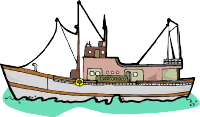 How deep is the sea?Understanding WavesWhat is a wave?Do all waves transfer energy?Do all waves have certain things in common?Use the word bank to label the wave diagram: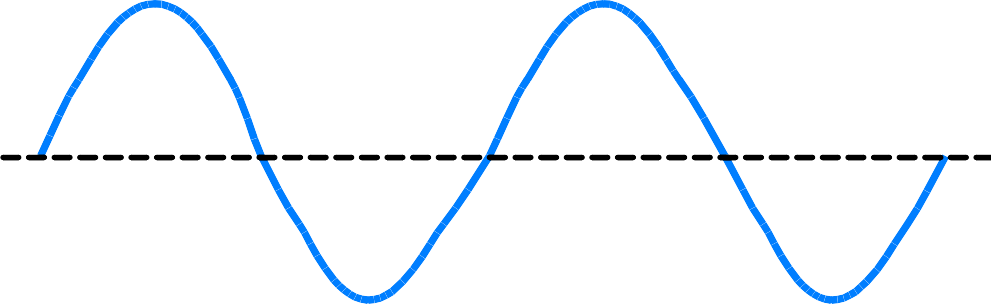 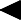 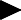 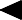 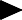 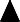 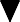 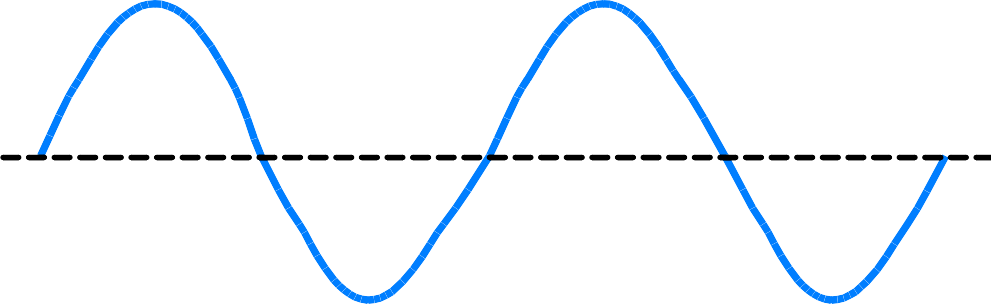 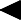 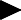 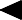 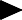 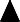 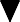 These diagrams represent waves viewed from above. The lines show the middle of wave crests.No wave troughs are shown.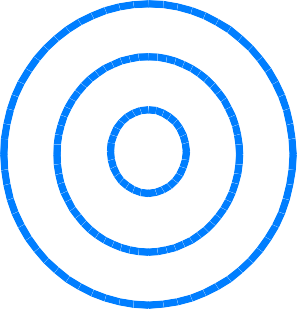 straight waves	circular wavesOn each diagram, show the wavelength.	5Types of WavesTransverse	Longitudinal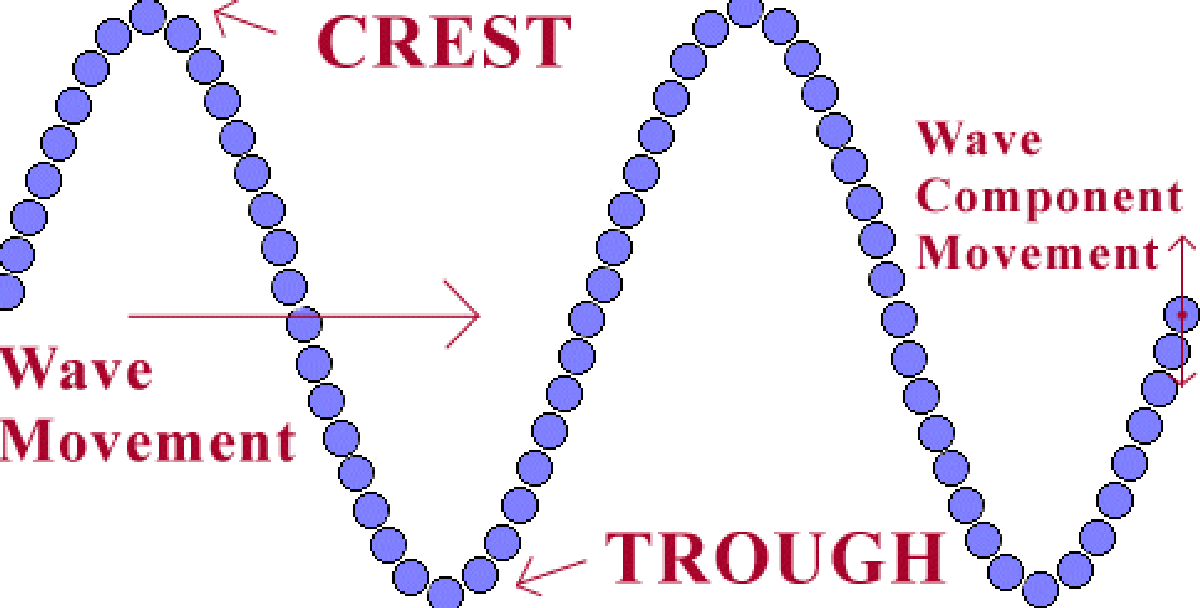 In a transverse wave, the particles vibrate up and down at right-angles (90o) to the direction in which energy is being carried.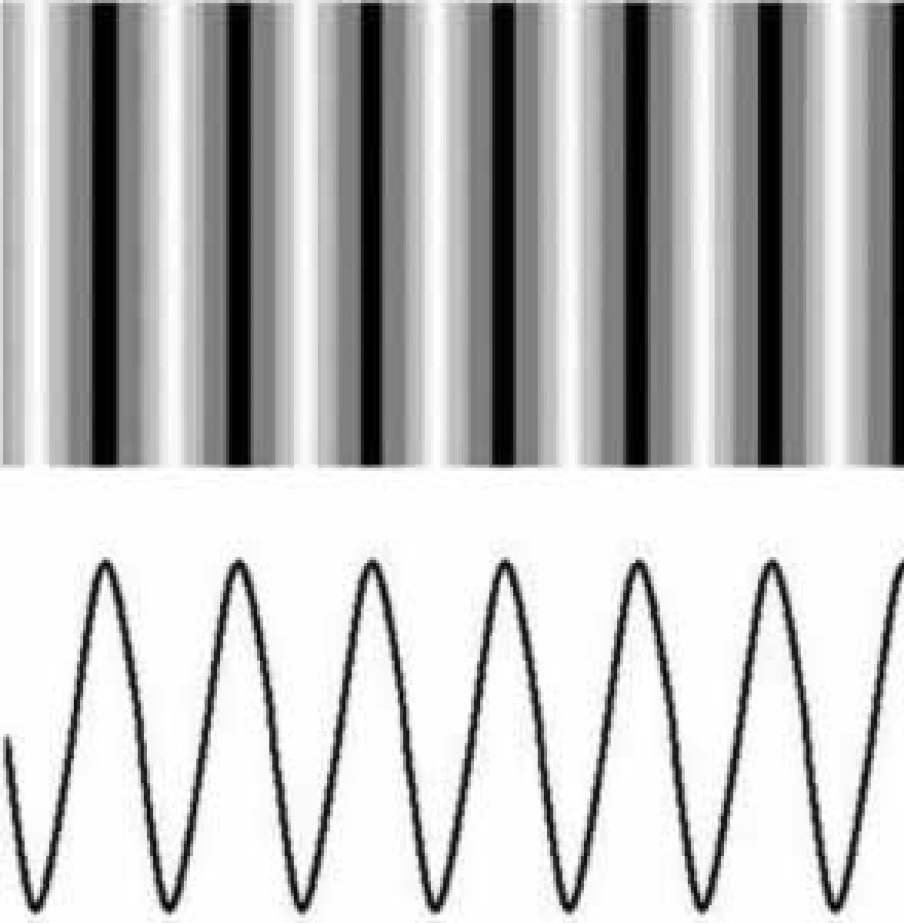 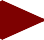 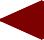 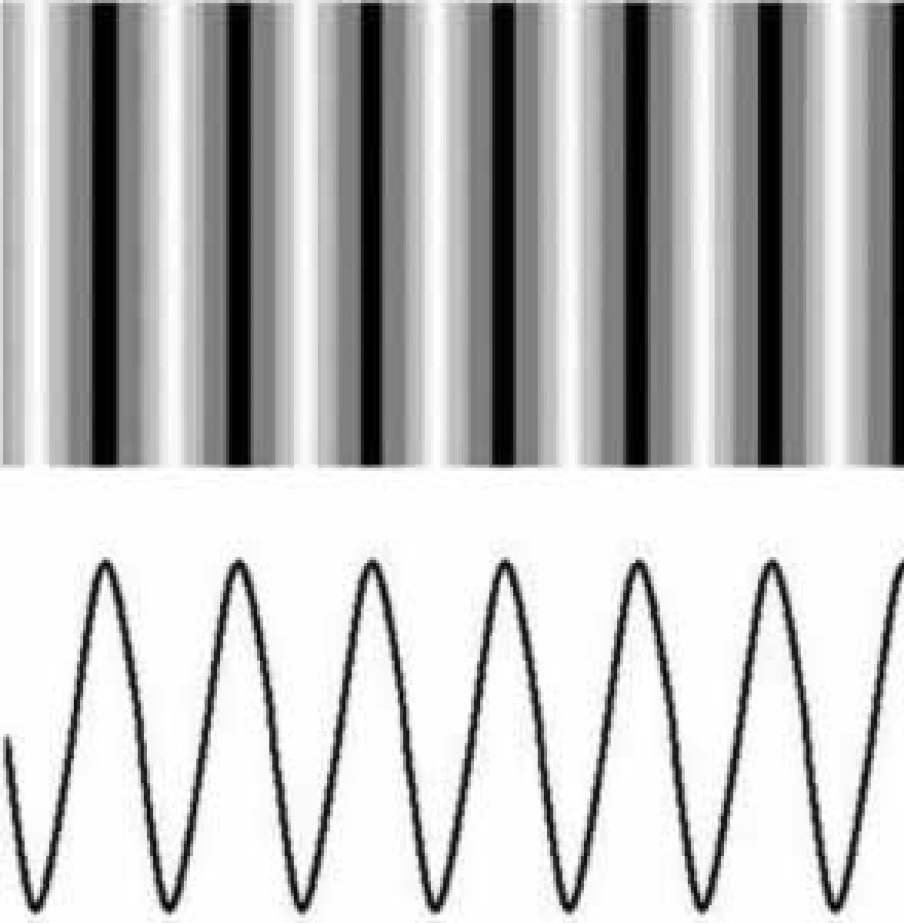 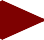 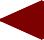 particles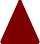 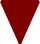 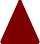 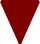 vibrate	movement of energy6Describing WavesUse the word bank to complete the table:The frequency of a wave is:This can be represented by the formula:n	of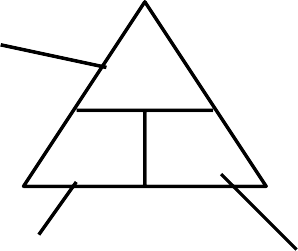 w _ _ _ _ _ _ _ _ _ _or c	ort _ _ _ _ _ _f _ _ _ _ _ _ _ _unit:  	t _ _ _ unit:  	The speed of a wave is:This can be represented by the formula: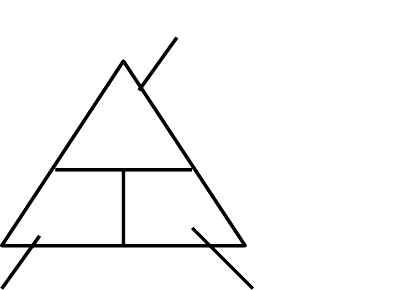 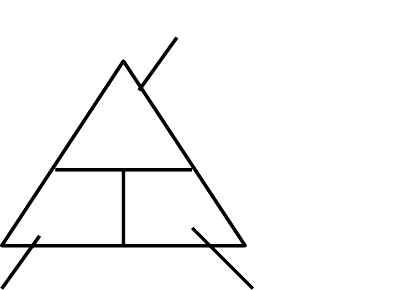 s _ _ _ _ of w _ _ _unit:  	t _ _ _unit:		7Water Wave Problems/Calculations(a) Which of these waves is carrying the most energy?  	Explain you answer:  	B.20)	0.8 mFor this wave, state the value of:the amplitudethe wavelengthThe wave shown below is travelling to the right.As the wave travels, what happens to its amplitude?The wave was produced in 2 seconds. State the value for its frequency.What must be happening to the wave's energy?  	(a) Determine the wavelength of these water waves.20 m18) (a) State the value for this wave's:amplitude:  	m0.2 m 0 mwavelength:  	(b) These 5 wave crests were produced in 25 seconds. Determine the frequency of the waves.0.2 m 0.4 m 0.6 m 0.8 m 1.0 m 1.2 m 1.4 m 1.6 m(b) The wave was produced in 1 second.State the value for its frequency: 		6 m19) Determine the frequency of the wave in each case:(a) What is the wavelength of thesecircular waterThe 3 wave crests were produced inseconds. What is5 wavelengths are produced everysecond.10 water waves pass the end of a pierin 2 seconds.12 circular waves spread across a pondin 20 secondswaves?the wave frequency?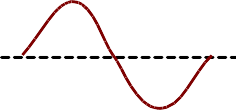 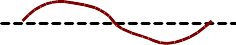 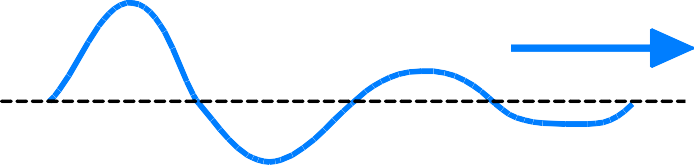 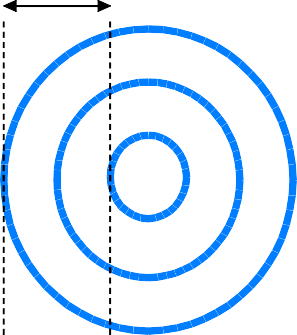 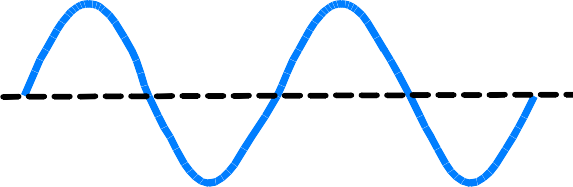 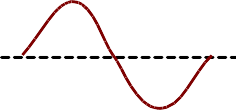 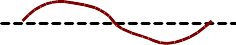 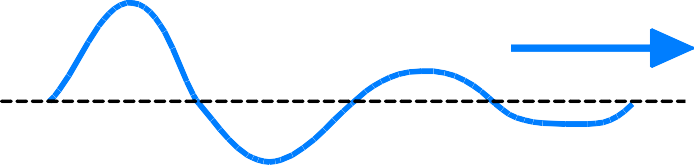 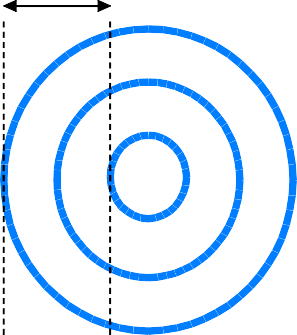 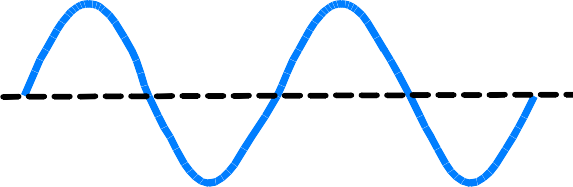 8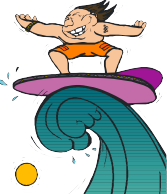 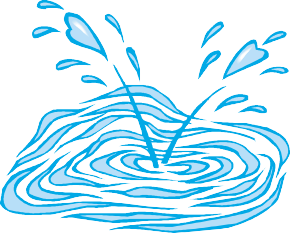 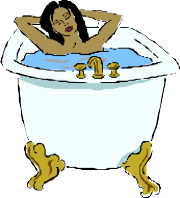 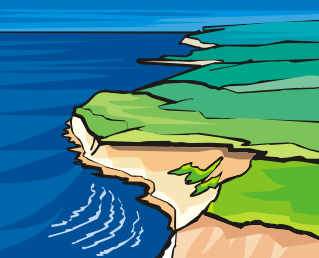 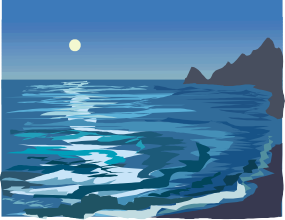 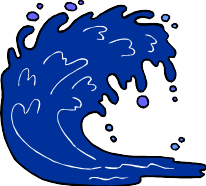 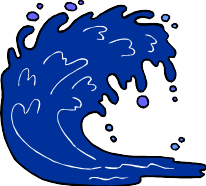 28) As the tide goes out, sea waves travel 50 metres with aspeed of 2.5 metres per second.How long do the waves take totravel this distance?	9Another Wave FormulaFor any wave, the time taken ( T ) to produce1 wavelength ( 1  ) is related to the frequency ( f ) of the wave by the formula:Explain the equivalence of the 2 wave formulae:speed (v) = frequency (f) x wavelength ()If 1 wavelength ( 1  ) is produced in time ( T ), a wave will travel a distance ( d ) of 1 wavelength (1  ) in time ( T ):speed (v) =anddistance (d) time (T)speed (v) =	distance (d)	=	1 	=	1 x time (T)	T	T=	f  x  since  f =  1 TWe have another formula which applies to waves:s	of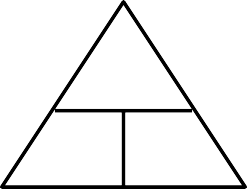 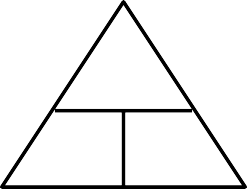 w _ _ _unit:  	f	f _ _ _ _ _ _ _ _unit:  	10w _ _ _ _ _ _ _ _ _unit:  	Speed, Wavelength and Frequency Calculations for Water and Sound WavesThe Electromagnetic SpectrumThe electromagnetic (EM) spectrum is a name that scientists give to groups of transverse waves which have different wavelengths/frequencies but all travel at the same speed in air (300 000 000 m/s, i.e., 3 x 108 m/s).12	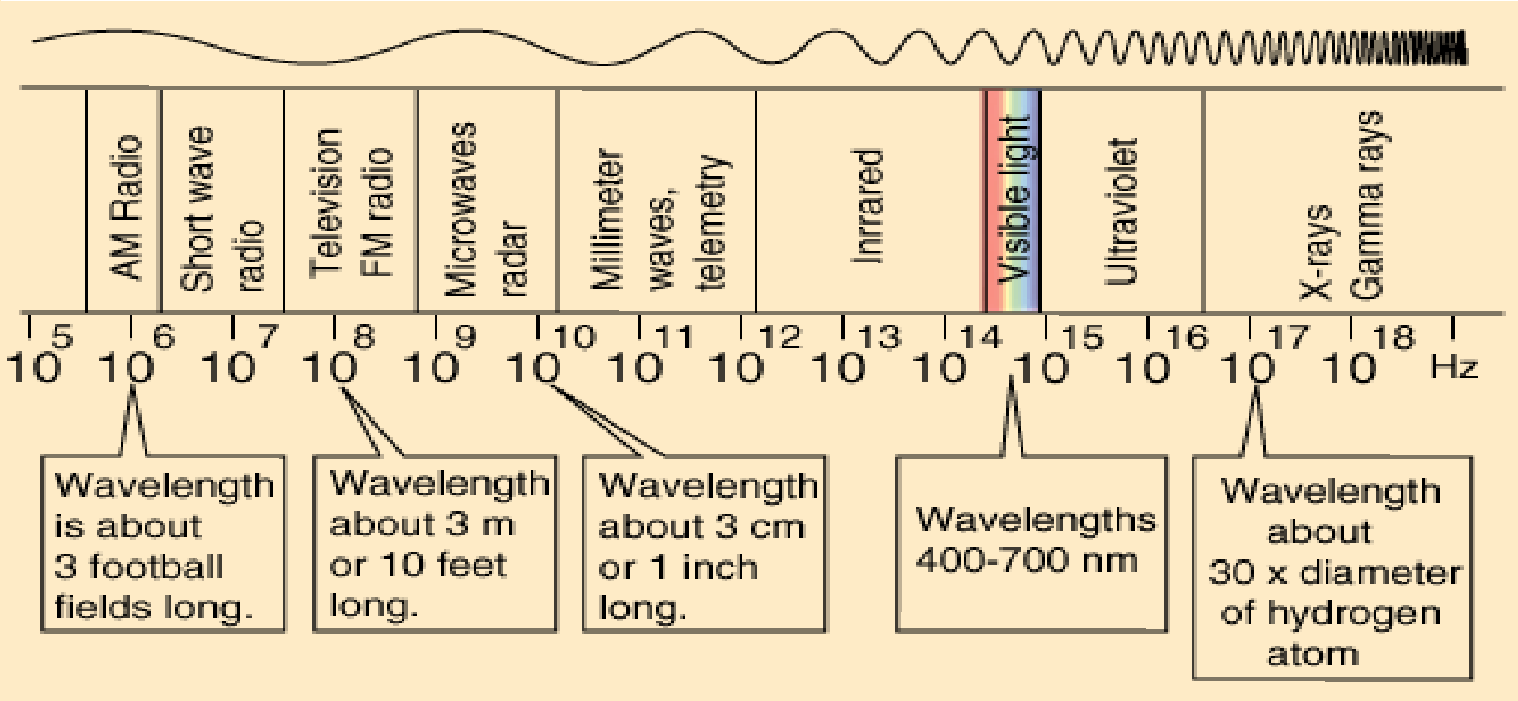 Light travels in straight linescalled light r _ _ _.When a light ray hits a surfaceOpticsReflection of Lightlike a plane mirror, the light rayis r	off the surface.A normal is a dashed line drawn at 90o to a surface where a light ray hits the surface.During r	,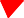 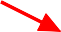 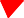 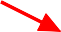 the	angle of i	(i) is alwaysequal to the angle of r	(r).The Principle of Reversibility of Ray PathsIf a light ray is shone from A to C via B or from C to A via B,it will follow exactly the same path but in the reverse direction.This is the principle of r _ _ _ _ _ _ _ _ _ _ _ _ of r _ _ p _ _ _ _. 	plane mirror	A	C13Total Internal ReflectionFibre optics can be used as a transmissionThis diagram shows parts of asystem for c _ _ _ light - No h _ _ _ energypasses through the system.L _ _ _ _ passes along an o _ _ _ _ f	byt _ _ _ _ i _ _ _ _ _ _ _ r	_.What do the words "total" and "internal" tell you about the reflection?  	f _ _ _ _ _ _ _ _ _ (e	)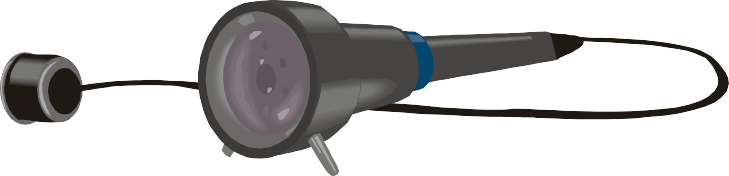 Complete this diagram to show light passing along anoptic fibre:Describe and explain how it works:  	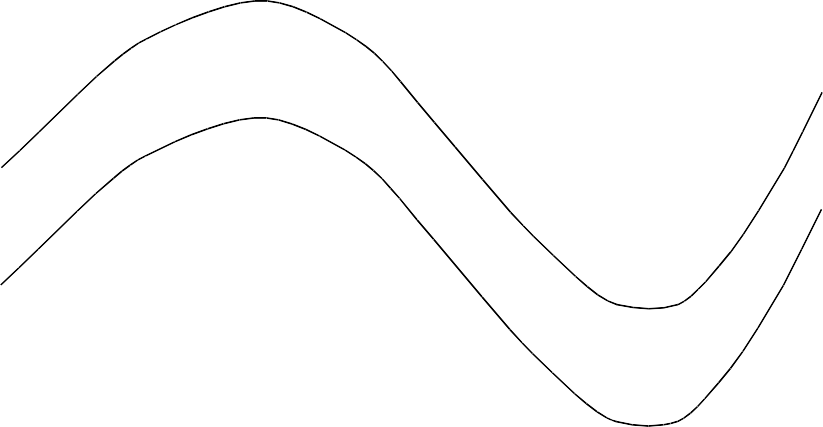 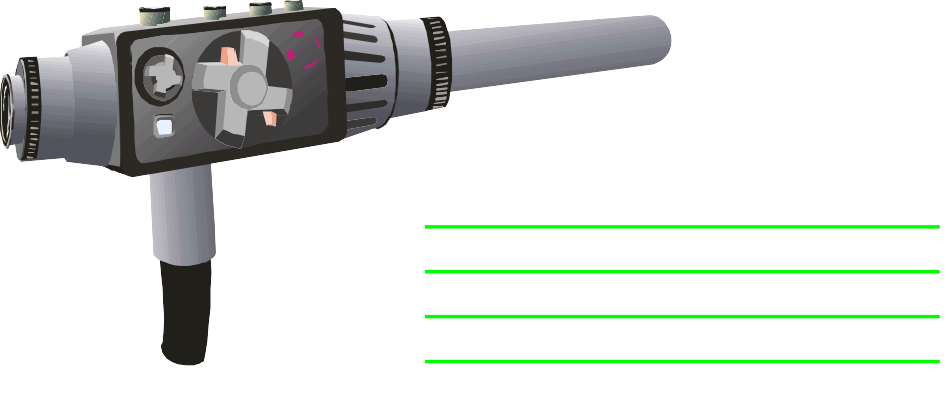 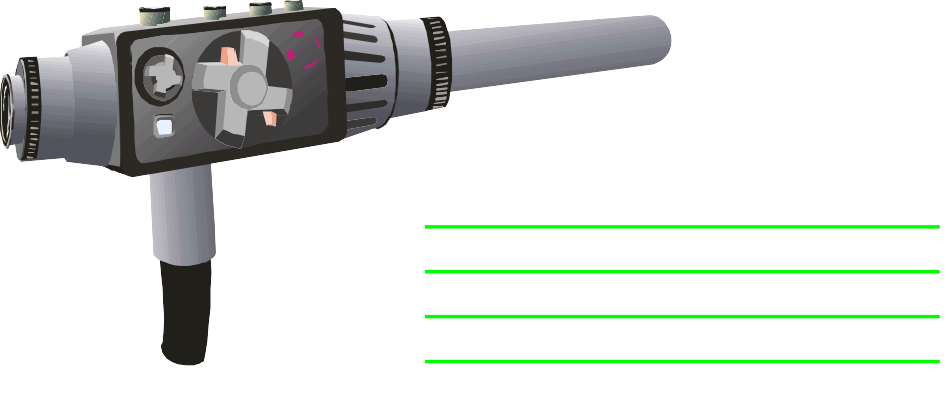 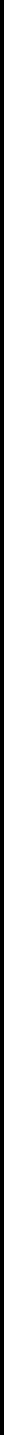 14Curved ReflectorsFitting a c _ _ _ _ _ r	dish to a receiver aerialcan make the received signal s	_.When incoming signals hit the c _ _ _ _ _ r	dish,the dish f _ _ _ _ _ _ them all onto the r _ _ _ _ _ _ _ a _ _ _ _ _The r _ _ _ _ _ _ _ a _ _ _ _ _ therefore receives a s _ _ _ _ _ _ _signal than it would if the dish was not fitted to it.Show this by   completing the diagram:receiver aerial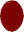 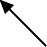 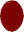 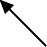 curved reflector dishCurved Reflector Transmitter and Receiver SystemsComplete the diagram below to show signals being transmitted from the transmitter aerial to the receiver aerial: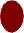 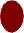 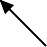 curved reflector dish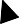 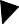 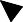 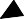 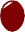 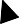 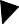 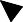 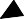 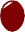 curved reflector dishThe above diagram could represent signals being passed from a satellite to the Earth, or a TV link(e.g., television signals being sent from a sporting event to the television studio).Sometimes, if signals have to travel a long distance over the Earth's surface, the signals get w	_.We make the signals s _ _ _ _ _	again by giving them e _ _ _ _ _ at a b	station.Show this on the diagram below:main transmitter	booster receiver and transmitter station	main receiver15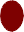 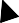 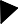 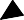 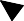 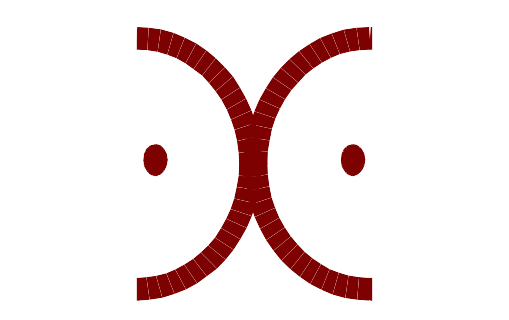 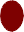 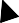 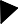 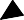 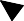 Refraction of LightLight travels in straight lines called light r _ _ _.When light passes from one material into another of different density, its s _ _ _ _ changes and so its d _ _ _ _ _ _ _ _changes (unless the light hits the material at 90o to its surface) - This is known as r	_.A normal is a dashed line drawn at 90o to the surface of a material where a light ray hits the material.angle of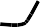 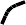 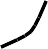 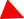 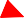 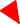 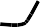 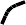 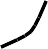 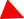 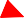 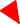 i _ _ _ _ _ _ _ _in airWhen a light ray passes from air into glass/plastic/water, the ray bends t	the normalline.i angle ofr	i _ _ _ _ _ _ _ _in materialangle ofr _ _ _ _ _ _ _ _ _in materialirangle ofWhen a light ray passes from glass/plastic/water into air, the ray bends a _ _ _ f _ _ _ thenormal line.r _ _ _ _ _ _ _ _ _in airUsing a ruler and protractor, complete each diagram below to show what happens to therays of light as they pass through the glass blocks. (Remember to draw normal lines).TAKE YOUR TIME AND WORK VERY CAREFULLY.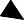 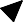 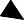 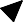 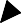 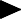 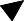 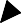 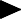 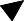 17LensesName each shape of lens shown below.Using a ruler, complete both diagrams to show what happens to the light rays. 	 lensOn each diagram, show the focal length of thelens.Describe a simple experiment you could perform to find thefocal length of a18	convex lens.	far away windowconvex lens 	 lensscreenFocal Length and Power of LensesT _ _ _ _ lenses refract (b _ _ _) light more than t _ _ _ lenses - so t _ _ _ _ lenses are  more p	_.A powerful lens has a s	focal length.Convex lenses have a p _ _ _ _ _ _ _ ( 	) power.	Concave lenses have a n	( 	) power.Convex Lensesdioptres (D)metres (m)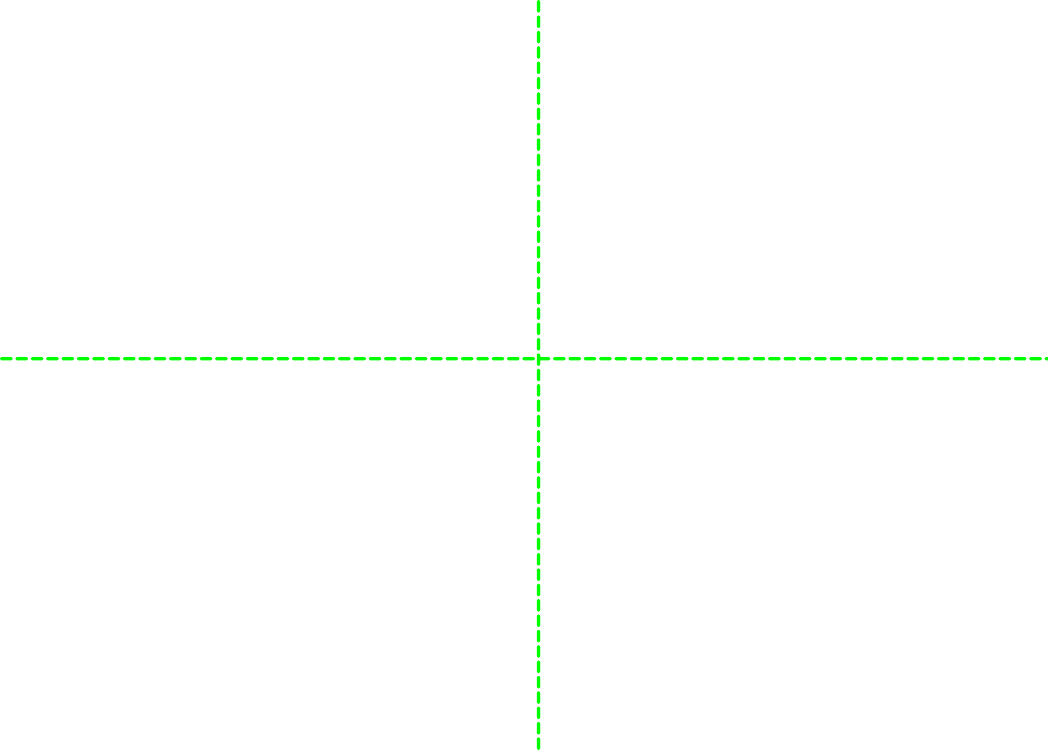 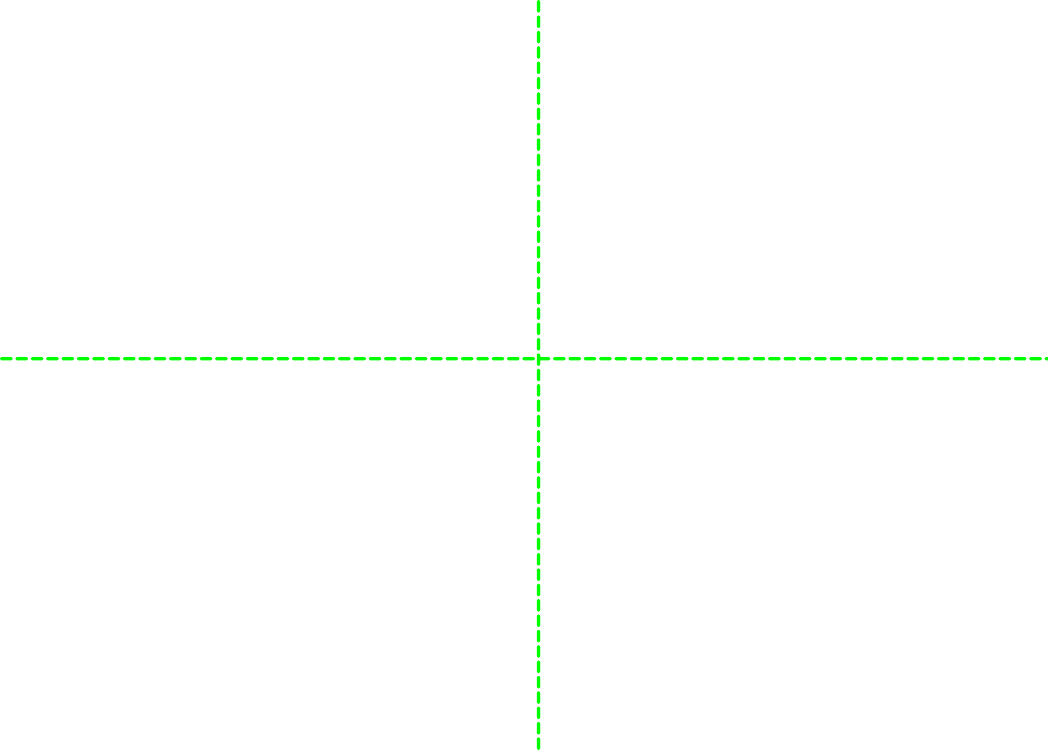 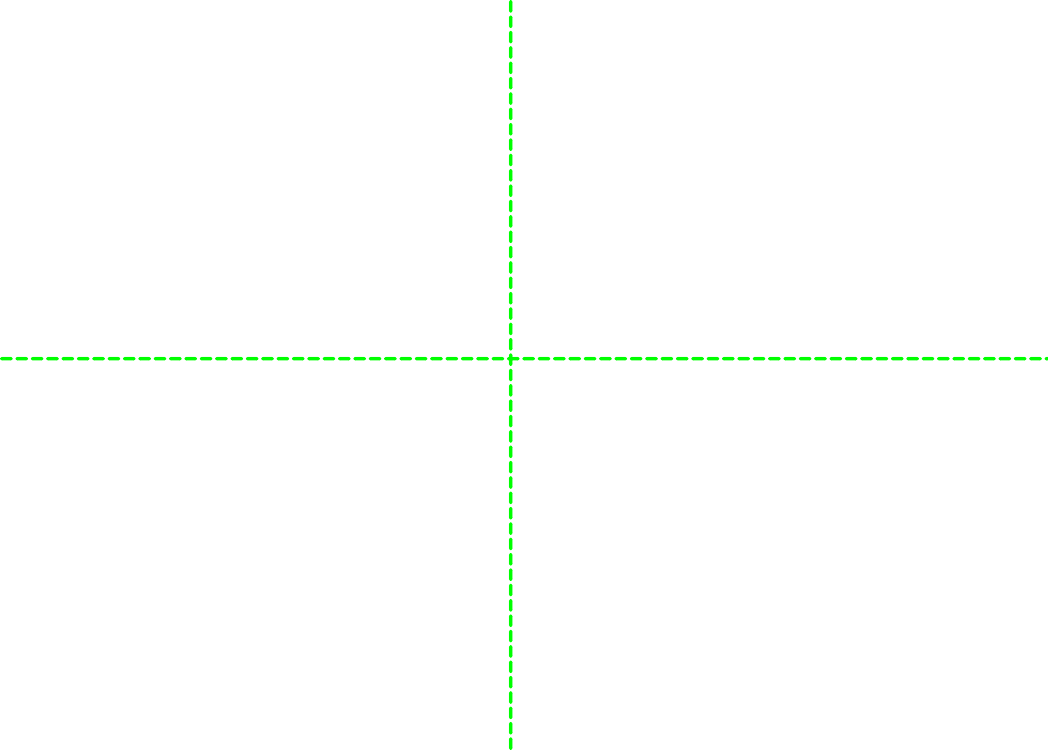 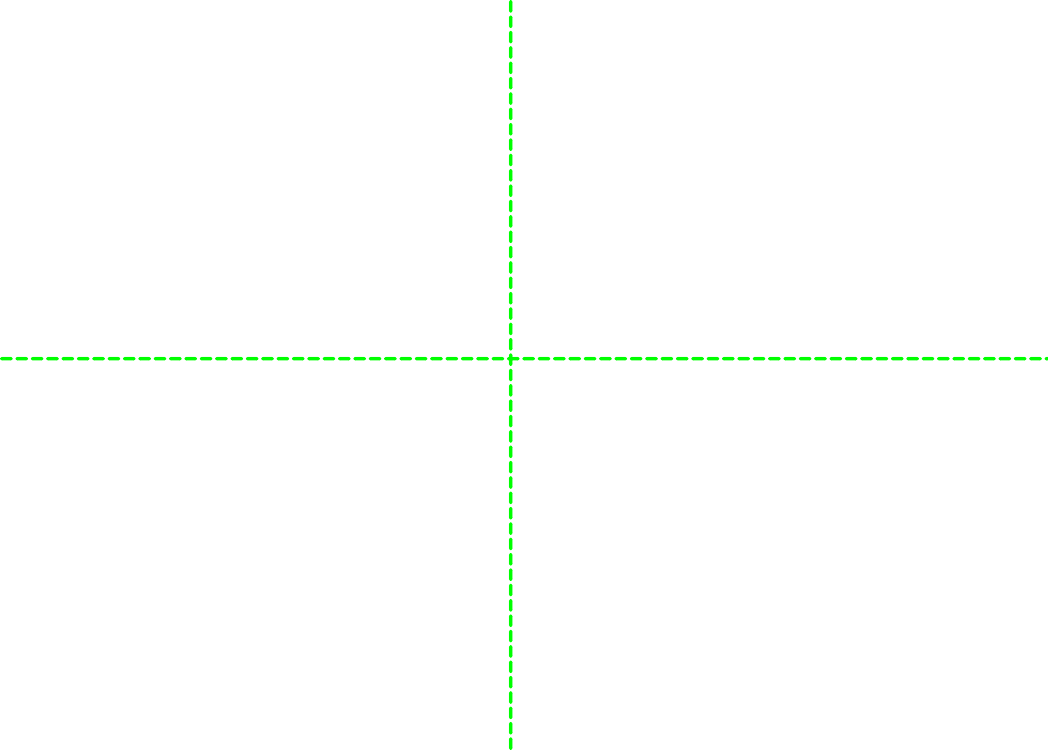 A person who is l _ _ _ s _ _ _ _ _ _ can see c _ _ _ _ _ _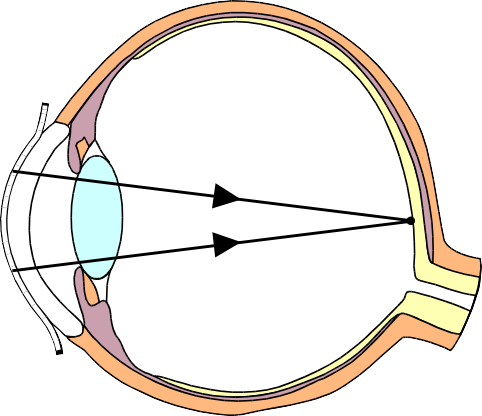 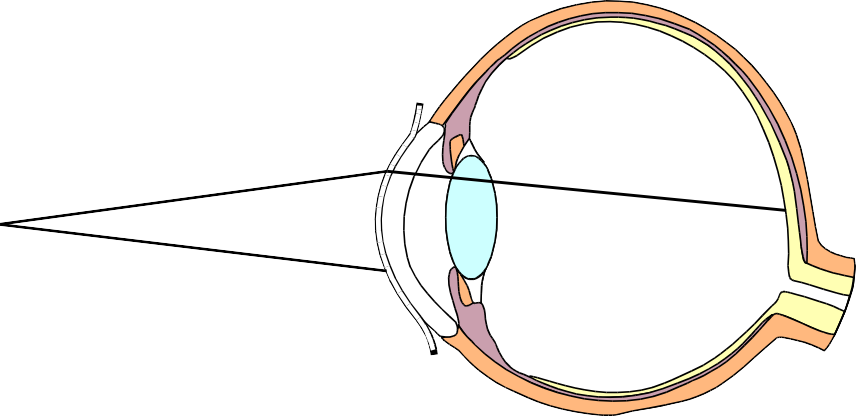 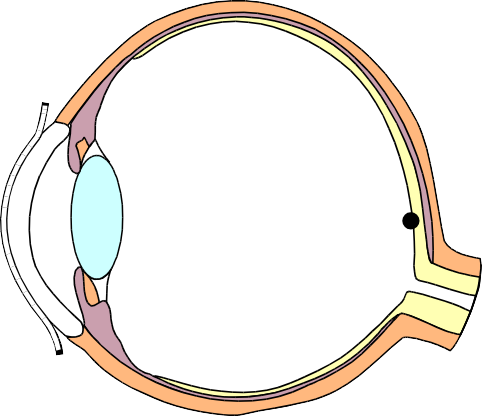 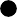 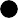 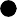 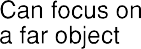 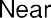 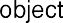 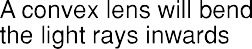 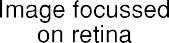 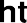 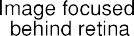 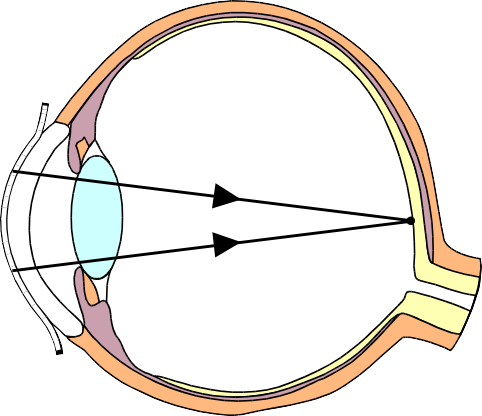 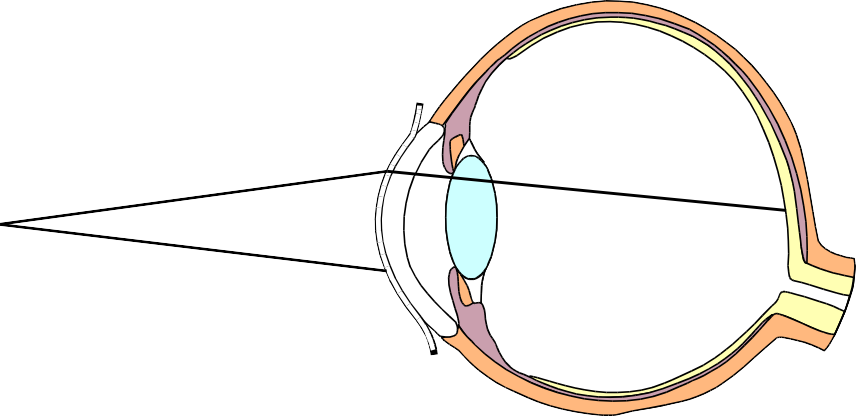 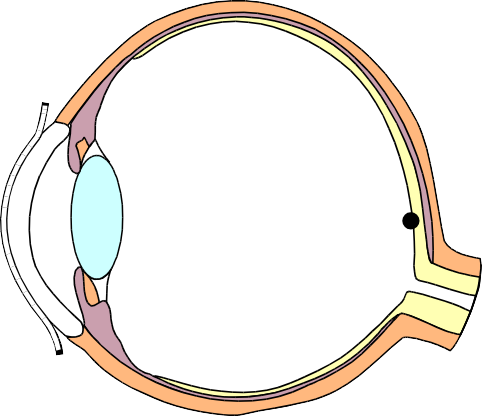 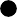 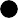 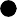 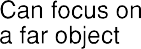 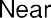 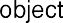 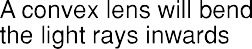 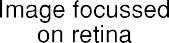 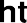 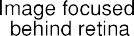 objects which are f _ _ a _ _ _ - This is because the eyec _ _  focus the p		light rays coming from the object on the r	_.However, the person cannot see c	objects whichare c _ _ _ _ to them - This is because the eye c _ _ _ _ _focus the  n _ _ - p	light rays coming from theobject on the r	_.Complete this diagram to show how a "long-sighted eye" focuses light rays from a close object.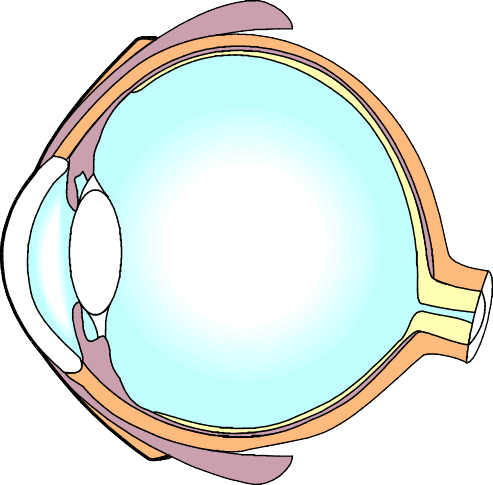 To correct long sight, ac _ _ _ _ _ l	is placed in front ofthe eye. Complete this diagram to show the affect the lens has on light rays from a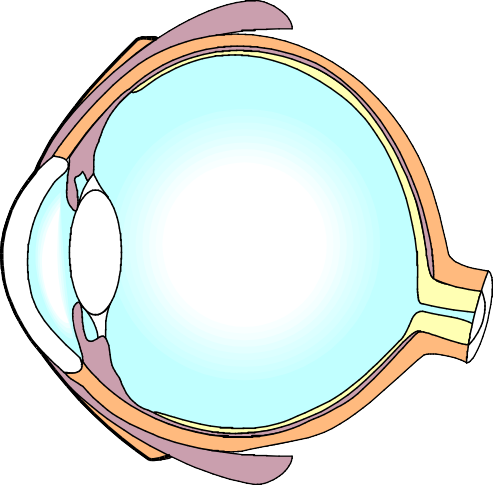 close object.A person who is s _ _ _ _ s _ _ _ _ _ _ can see c _ _ _ _ _ _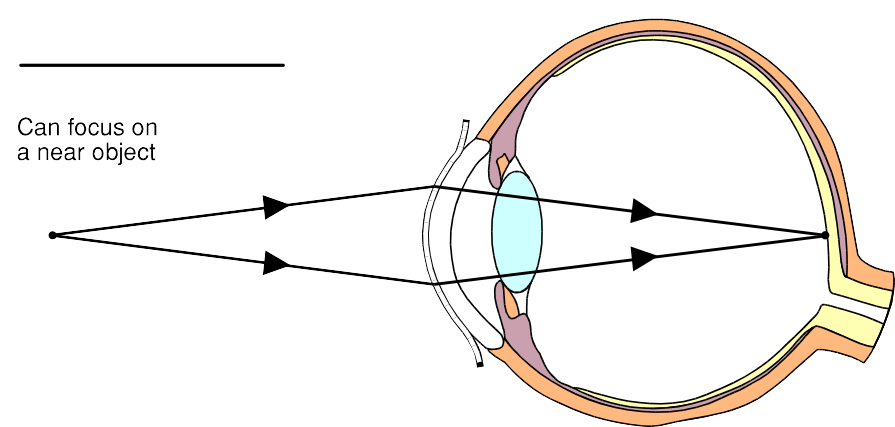 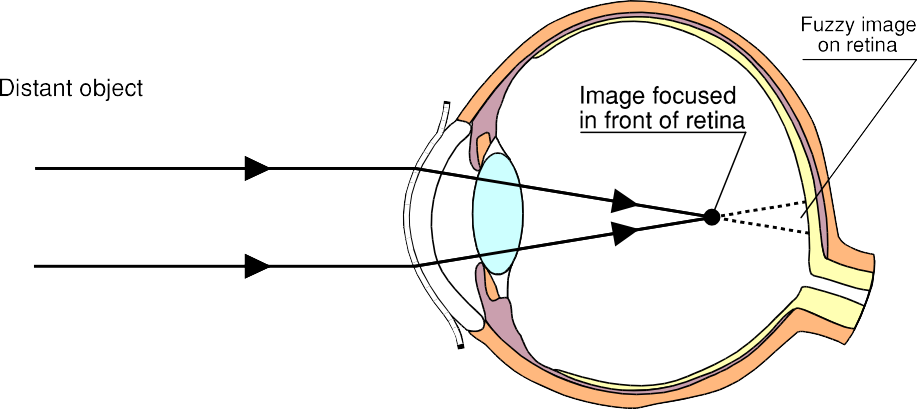 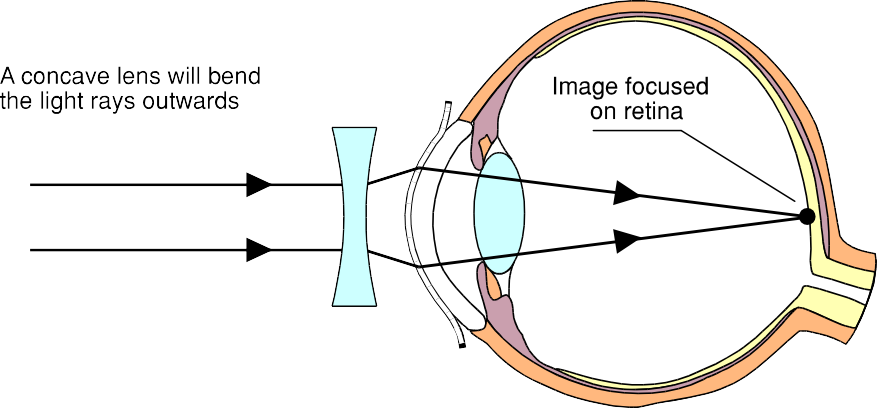 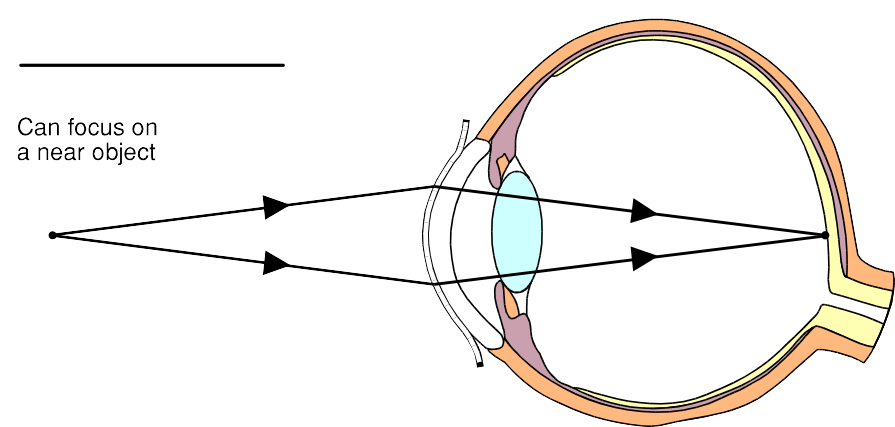 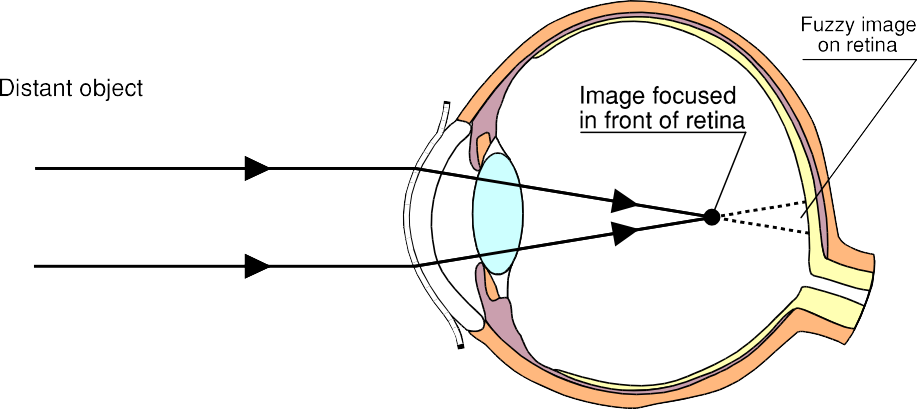 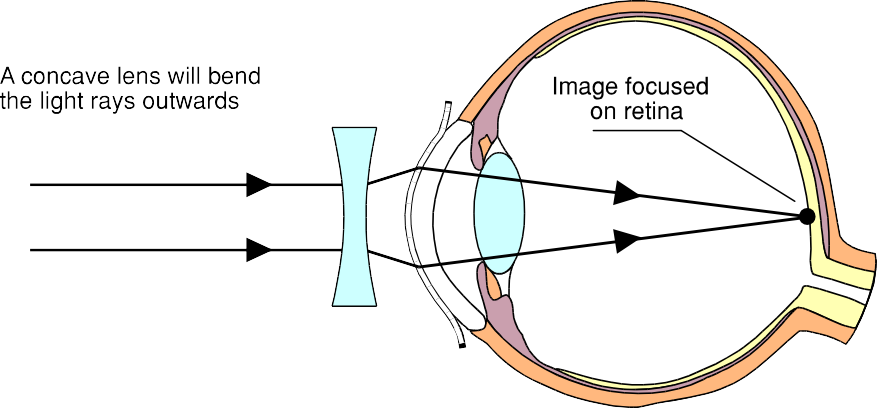 objects which are c	_ - This is because the eyec _ _ focus the n _ _ - p	light rays coming fromthe object on the r	_.However, the person cannot see c	objects whichare d _ _ _ _ _ _ (f _ _ a	) - This is because the eyec _ _ _ _ _ focus the p	light rays coming from theobject on the r	_.Complete this diagram to show how a "short-sighted eye" focuses light rays from a distant object.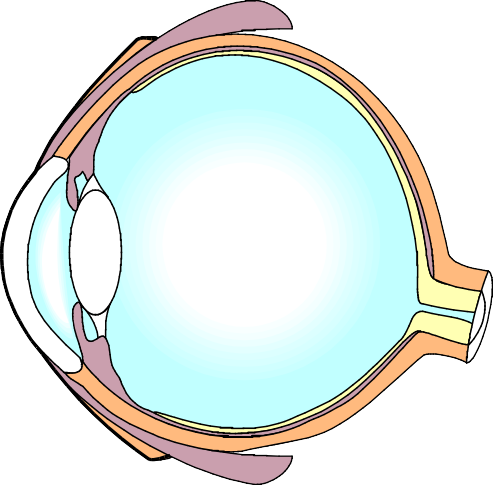 To correct short sight, ac _ _ _ _ _ _ l	is placed in front ofthe eye. Complete this diagram to show the affect the lens has on light rays from a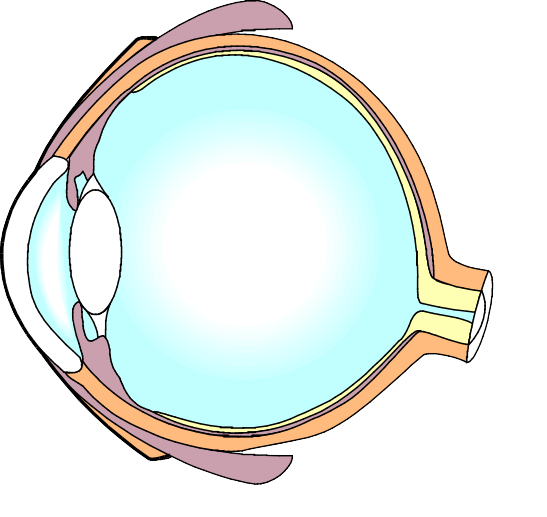 distant object.21Images Formed by Convex Lenses22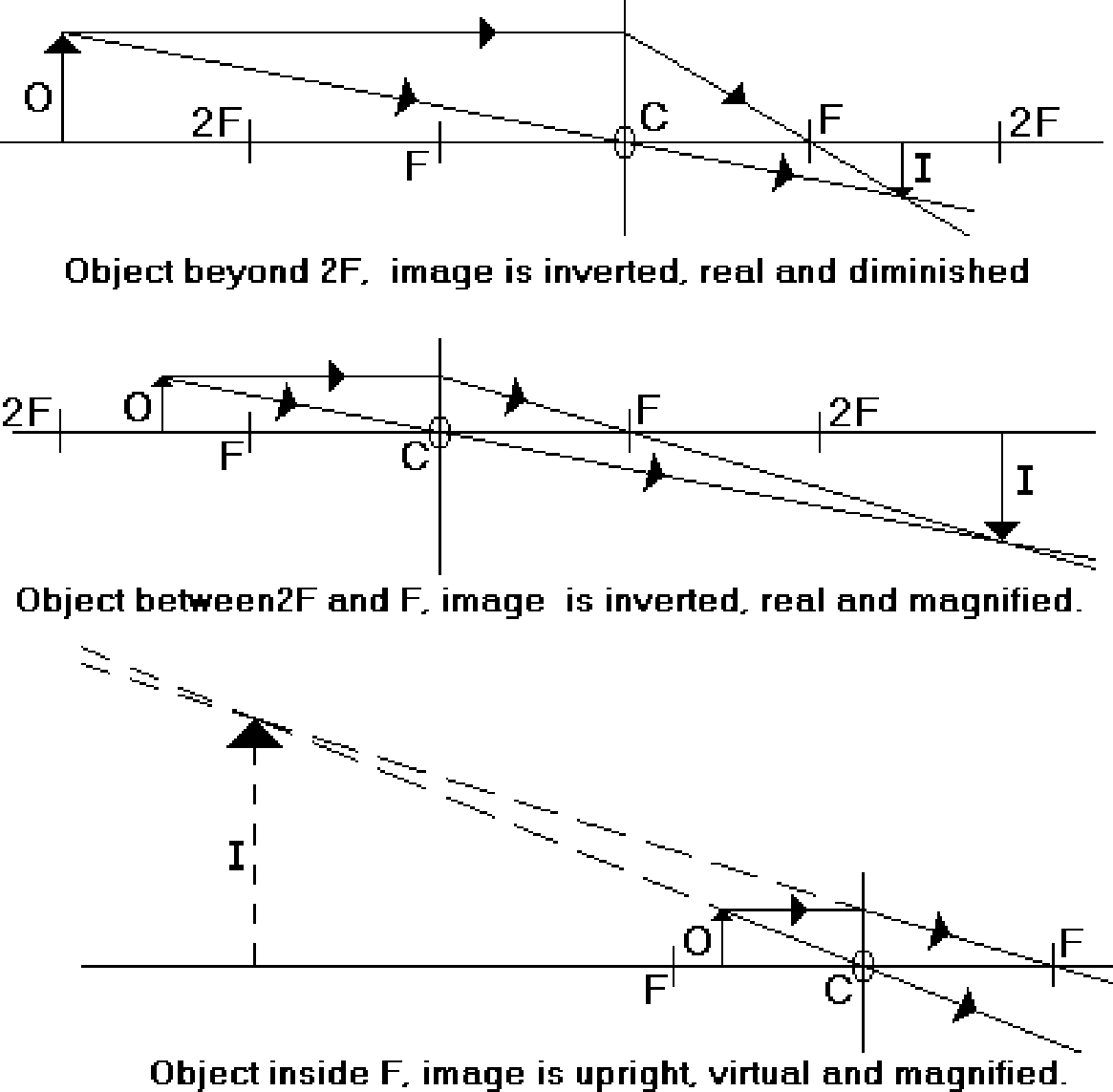 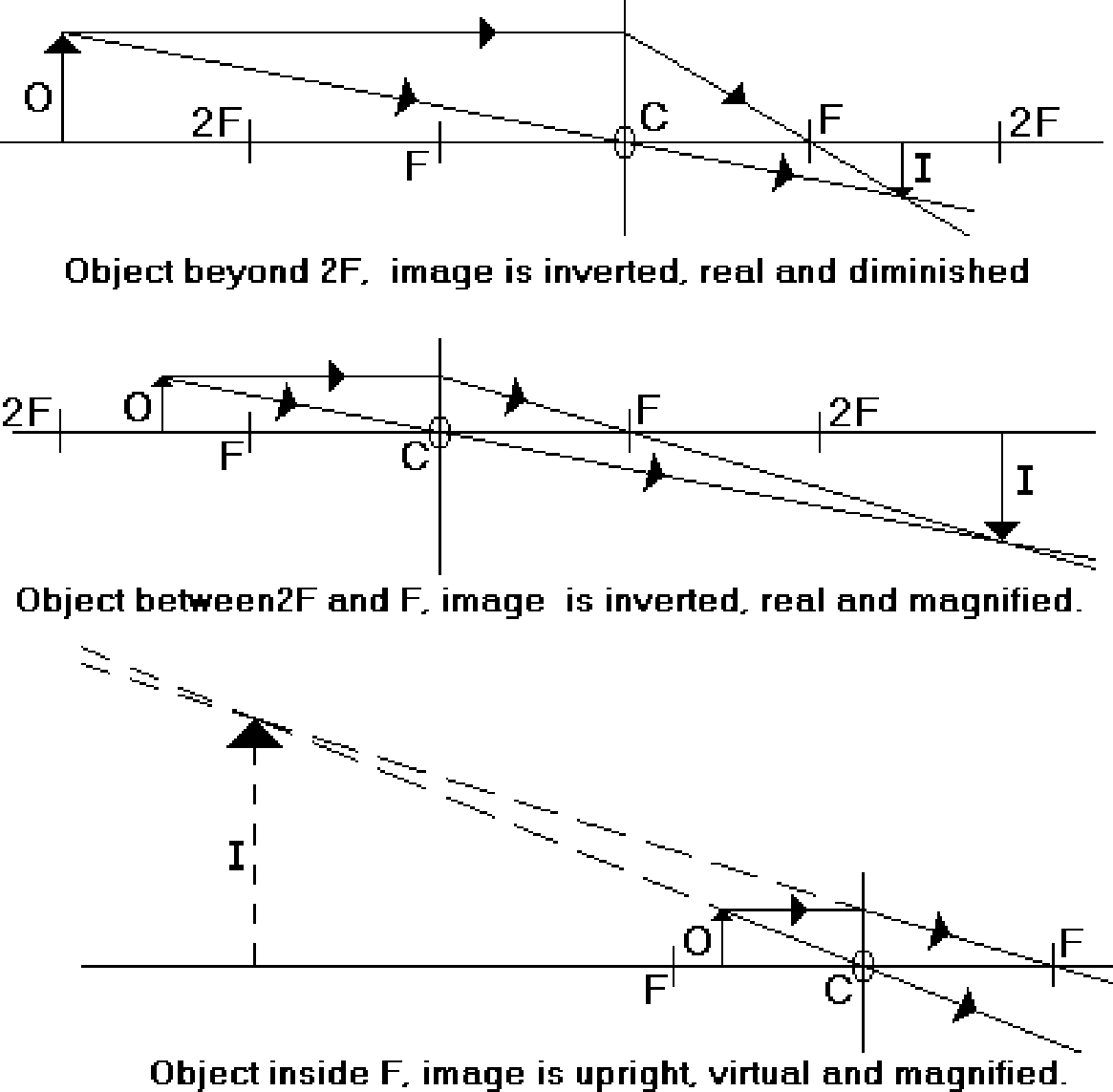 Complete each diagram, to show the image formed by the convex lens.USE A PENCIL AND RULER.	BE CAREFUL.	TAKE YOUR TIME.O	2F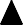 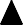 FF	2FObject beyond 2F: Image is i _ _ _ _ _ _ _ , r _ _ _ and d	_.2F	OFF	2FObject between 2F and F: Image is i _ _ _ _ _ _ _ , r _ _ _ and m	_.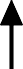 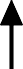 Object inside F: Image is u _ _ _ _ _ _ , v _ _ _ _ _ _ and m _ _ _ _ _ _ _ _.	23ONCE AGAIN, complete each diagram, to show the image formed by the convex lens.USE A PENCIL AND RULER.	BE CAREFUL.	TAKE YOUR TIME.O	2FFF	2FObject beyond 2F: Image is i _ _ _ _ _ _ _ , r _ _ _ and d	_.2F	OFF	2FObject between 2F and F: Image is i _ _ _ _ _ _ _ , r _ _ _ and m	_.24	Object inside F: Image is u _ _ _ _ _ _ , v _ _ _ _ _ _ and m	_.29) Calculate the speed ofwater waves which have a frequency of 2 hertz and a wavelength of 5 metres.32) Every second, 2 waves areproduced on Alan's bath water by water dripping from a tap. If these waves have a wavelength of 0.05 metres, calculate their speed.35) Calculate the speed ofsound waves in air which have a frequency of 500 hertz and a wavelength of 0.34 metres.38) A submarine sends a pulseof sound through the sea. Determine the speed of the sound pulse if it has a frequency of 7 500 hertz and a wavelength of 0.2 metres.30) Calculate the frequency of water waves in a harbour if they travel at 3 metres per secondand have a wavelength of 4 metres.33) The wind causes waves to travel across a puddle at2.4 metres per second. If the waves have a wavelength of0.6 metres, determine their frequency.36) Calculate the frequency of sound waves in air which travel at 340 metres per second and have a wavelength of 1.7 metres.39) Sound travels through steel at 5 200 metres per second. In the steel, sound waves have awavelength of 2 metres. Calculate their frequency.31) Calculate the wavelength of water waves on a pond whichtravel at 0.75 metres per second and have a frequency of 1.5 hertz.34) A wave generator in a swimming pool produces2.5 waves every second. The waves travel across the pool at1.2 metres per second. Determine their wavelength.37) Calculate the wavelength of sound waves in air if they travel at 340 metres per second and have a frequency of 6 800 hertz.40) Ultrasound (frequency 21 000 hertz) travels through human muscle at 1 600 metresper second. Calculate the wavelength of ultrasound in the muscle.11